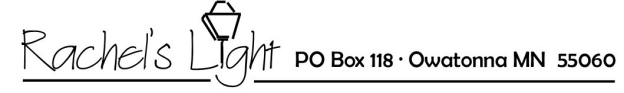 Authorization Agreement for Automatic Withdrawals I, ___________________________________,hereby authorize Rachel’s Light, to initiate debit entries from my account as indicated below:Amount per month $________________ 		Monthly/One timeChecking/Savings Option						(Circle one)Bank Name:________________________Account No:________________________ Routing Number:____________________________Credit Card OptionCredit Card type:___________________ Number:_______________________Expiration:___/____/____ Security Code:_______Name as it appears on the card:______________________________________________Billing address:____________________________________________________________City:____________________		Zip:_________Signature:_____________________________________________  Date:____/____/____Attach voided check here: